		Pressemeldung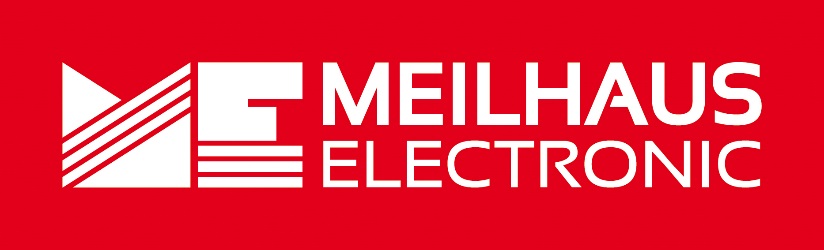 Datum:	Mai 2023Text/Bilder online:	https://www.meilhaus.de/about/press/2023-q2/
PR13-2023-Aaronia-Sepctran-Handheld.docx
PR13-2023-Aaronia-Sepctran-Handheld-1.jpg
PR13-2023-Aaronia-Sepctran-Handheld-2.jpgThema/Subject:	Aaronia Spectran Handheld bei Meilhaus Electronic GmbH.Sperrfrist:	-Aaronia SPECTRAN Handheld-SerieSPECTRAN NF- und HF-Spektrumanalysatoren für den mobilen EinsatzAlling, Mai 2023 – Der deutsche Hersteller Aaronia hält neben seinen Hochleistungs-Echtzeit-Spektrumanalysatoren der SPECTRAN-V6-X-Serie auch NF- und HF-Spektrumanalysatoren für den mobilen Einsatz bereit. Die Geräte der SPECTRAN-Handheld-Serie zeichnen sich besonders durch ihre kompakte und handliche Form, einen weiten Frequenzbereich und die im Lieferumfang enthaltene PC-Analyse-Software aus. Der Aaronia SPECTRAN-NF-5030 ist ein preiswerter EMV-Spektrum-Analysator und die ideale Lösung für kabelgebundene Messungen. Er eignet sich besonders zum Auffinden von Magnet- und E-Feldern und deren Ursachen, zum Ermitteln von Frequenz- und Signalstärke sowie zum Messen und Auswerten selbst komplexester Grenzwerte. Der Aaronia SPECTRAN-HF-60100-V4 ist ein leistungsstarker Handheld-Spektrum-Analysator und eignet sich optimal für die Messung diverser Signalquellen bis 9,4 GHz oder auch die Berechnung des ICNIRP Grenzwertes.Mit der SPECTRAN Handheld-Serie bietet Aaronia handliche Spektrumanalysatoren für HF- und EMV-Messungen zum günstigen Preis: Das Auffinden von Störquellen und deren Ursachen, die Ermittlung von Frequenz- und Signalstärke, die Messung und Auswertung selbst komplexester Grenzwerte - all dies ist mit Aaronia Spektrumanalysatoren möglich. Die Geräte der SPECTRAN Handheld-Serie werden mit einer PC-Analysesoftware geliefert, die zusätzlich zur Spektrumanalyse genutzt werden kann. Die Anbindung funktioniert in Echtzeit, d.h. zwischen Signalanalyse und Darstellung am Bildschirm besteht kein Zeitunterschied. Die handlichen Geräte wiegen nur 420 g und lassen sich über USB fernsteuern. Der Aaronia SPECTRAN-NF-5030 ist ein preiswerter Niederfrequenz-Signalanalysator mit einem Frequenzbereich von 1 Hz bis 1 MHz (20/30 MHz mit Option 008/010) und einer typischen Genauigkeit von 3%. Das Gerät führt schnelle FFT/DFT-Spektrum-Analysen und Grenzwertberechnungen nach DIN/VDE 0848 durch. Neben einem integrierten 3D- (isotroper) Magnetfeld-Sensor ist der Aaronia SPECTRAN-NF-5030 mit einem Hochleistungs-DSP (Signalprozessor) ausgestattet und kann gleichzeitig Frequenz- und Signalstärke anzeigen. Der SPECTRAN-NF-5030 lässt sich mit vielen Optionen aufrüsten und beispielsweise mit dem optionalen Spezial-Tastkopf ADP1 auch optimal als DSL-Tester einsetzbar Der Aaronia SPECTRAN-HF-60100-V4 ist ein portabler 9,4 GHz Spektrum-Analysator mit einer hohen Empfindlichkeit (DANL) von -170 dBm mit Vorverstärkern. Der Messbereich lässt sich optional stark erweitern (bis volle ICNIRP/+40 dBm). Dies ermöglicht die Messung diverser Signalquellen bis 9,4 GHz und die Berechnung des ICNIRP Grenzwertes. Der Aaronia SPECTRAN-HF-60100-V4 eignet sich besonders für die Analyse und Messung von WLan, UMTS, WiFi, Radar, Mobilfunk, Handy, Bluetooth, Mikrowelle, DECT-Telefon, TETRA, Radiosender, Fernsehsender.Erhältlich sind die Spectran NF- und HF-Spektrumanalysatoren für den mobilen Einsatz von Aaronia im Meilhaus Electronic Webshop www.meilhaus.de. Über Meilhaus Electronic:Die Meilhaus Electronic GmbH mit Sitz in Alling bei München gehört zu den führenden europäischen Entwicklern, Herstellern und Vertriebs-Unternehmen auf dem Gebiet der PC-Mess- und Schnittstellen-Technik. Seit 1977 bietet Meilhaus Electronic Know-how, innovative Entwicklungen und individuelle, kundenspezifische, EMV-gerechte Lösungen für die professionelle Messtechnik und Datenkommunikation. Einsatzgebiete liegen im Bereich Labor, Industrie, Prozess-Automation, HF-Messtechnik, Pre-Compliance-Test, Gebäude- und Umwelttechnik, Automotive-Diagnose/KFZ-Technik bis hin zu Forschung und Entwicklung sowie Hochschule und Ausbildung. Das Produktspektrum umfasst Messinstrumente wie VNA, Funkkommunikationsanalysatoren, Datenlogger, Schnittstellen, Kabeltester, Software sowie PC-Karten und Komponenten für PCI-Express, PCI, USB und Ethernet.Alles rund um die PC-Messtechnik: Messwerterfassung, Steuerung und Datenübertragung in Labor und Industrie. Erfahren Sie mehr unter www.meilhaus.dePresse-KontaktMarcella Dallmayer
m.dallmayer@meilhaus.deErnst Bratz
e.bratz@meilhaus.de
Tel. (0 81 41) 52 71-171Wir freuen uns über eine Veröffentlichung (Print/Online/Newsletter) und stehen Ihnen für weitere Beiträge und Rückfragen gerne zur Verfügung.Die aktuelle Pressemitteilung inklusive hochauflösendem Bildmaterial finden Sie zum Download unter 
https://www.meilhaus.de/about/press/Meilhaus Electronic GmbHMEsstechnik fängt mit ME an.www.meilhaus.comAm Sonnenlicht 282239 Alling bei MünchenTel.:	(0 81 41) 52 71 - 0Fax:	(0 81 41) 52 71 - 129sales@meilhaus.de